NAME: IBEGBU EJIAMIKE ALBERTMATRIC NUMBER: 17/SCI01/036COURSE CODE: CSC306DATE: 5/12/2020TEST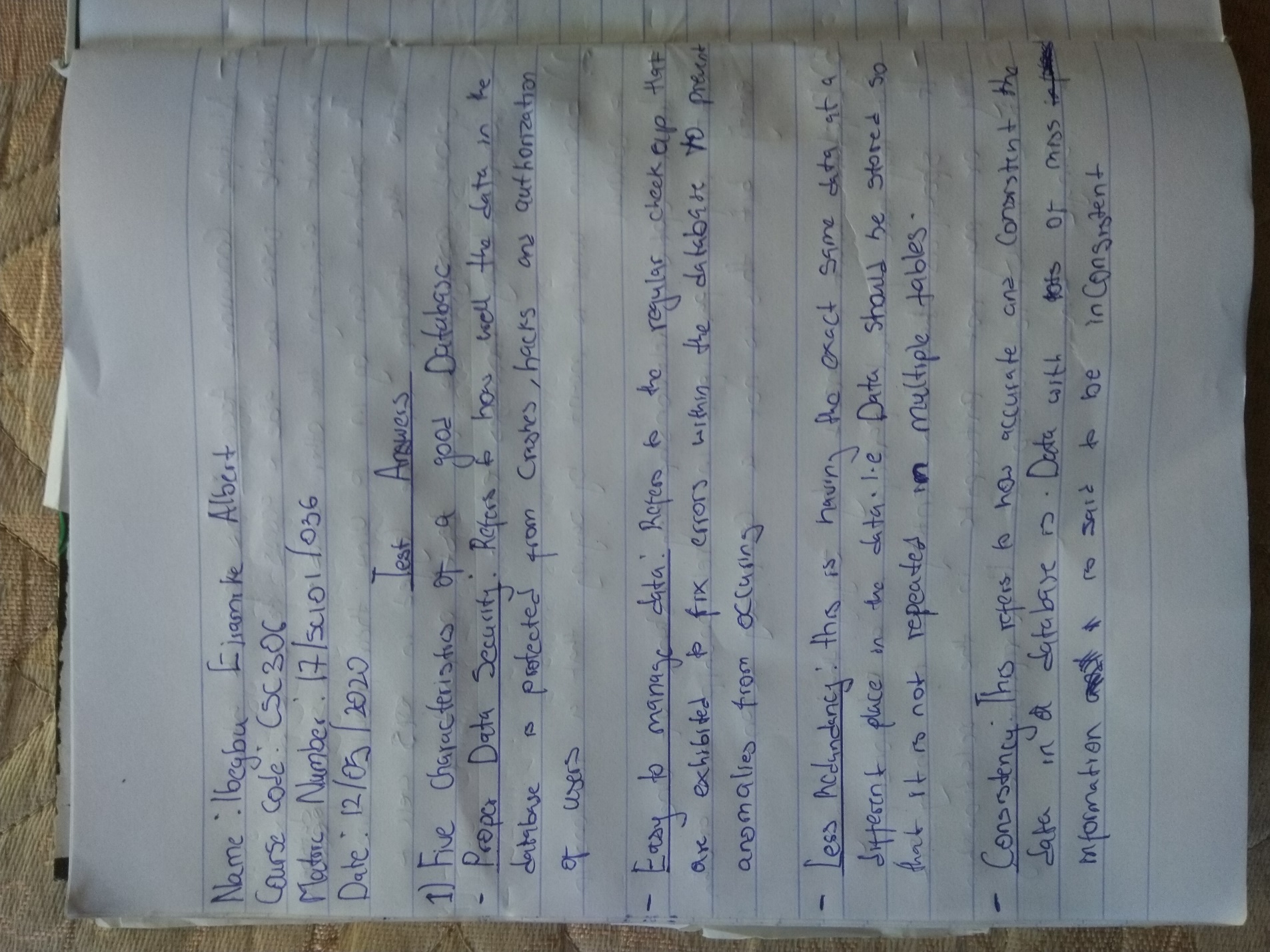 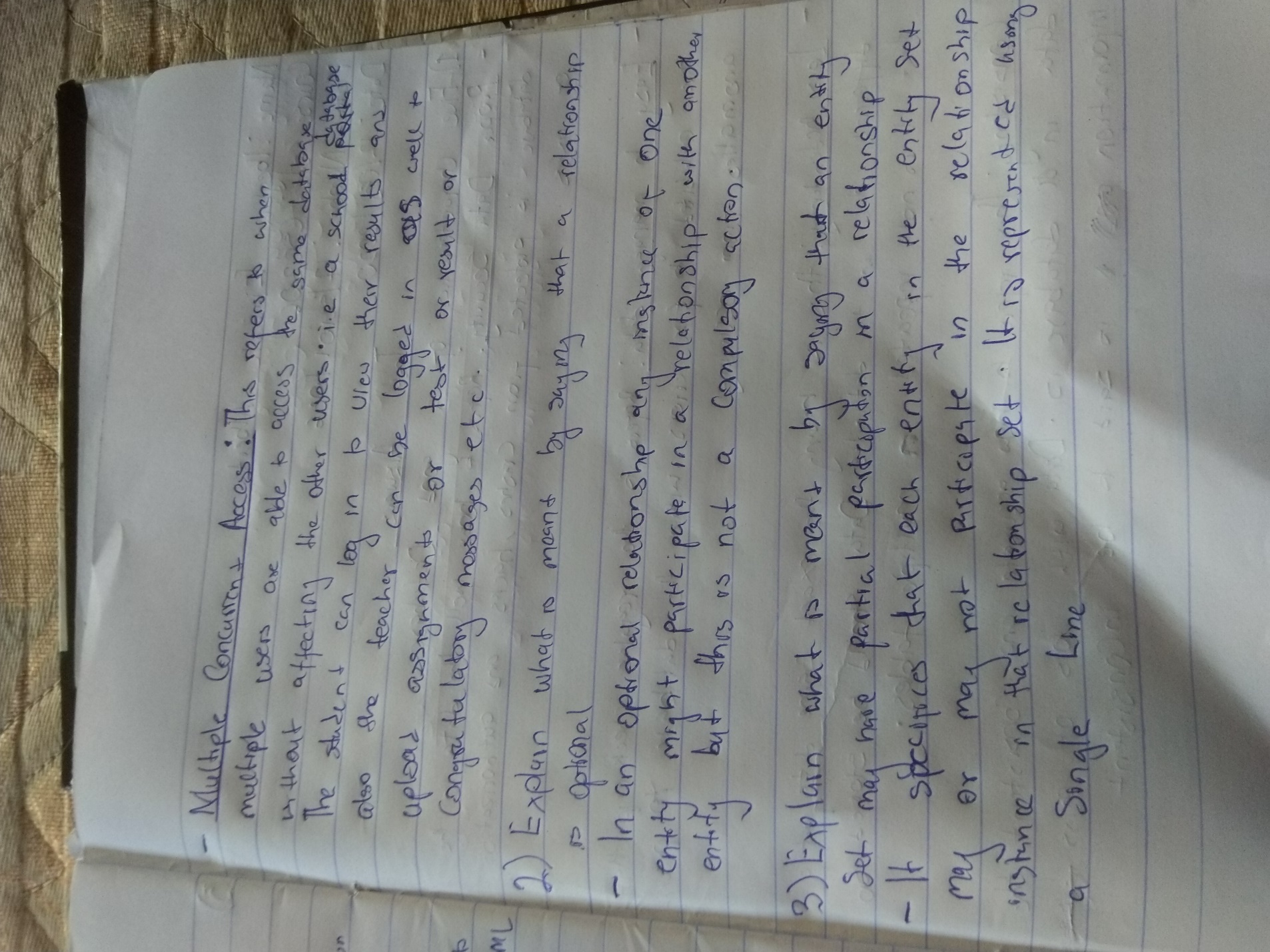 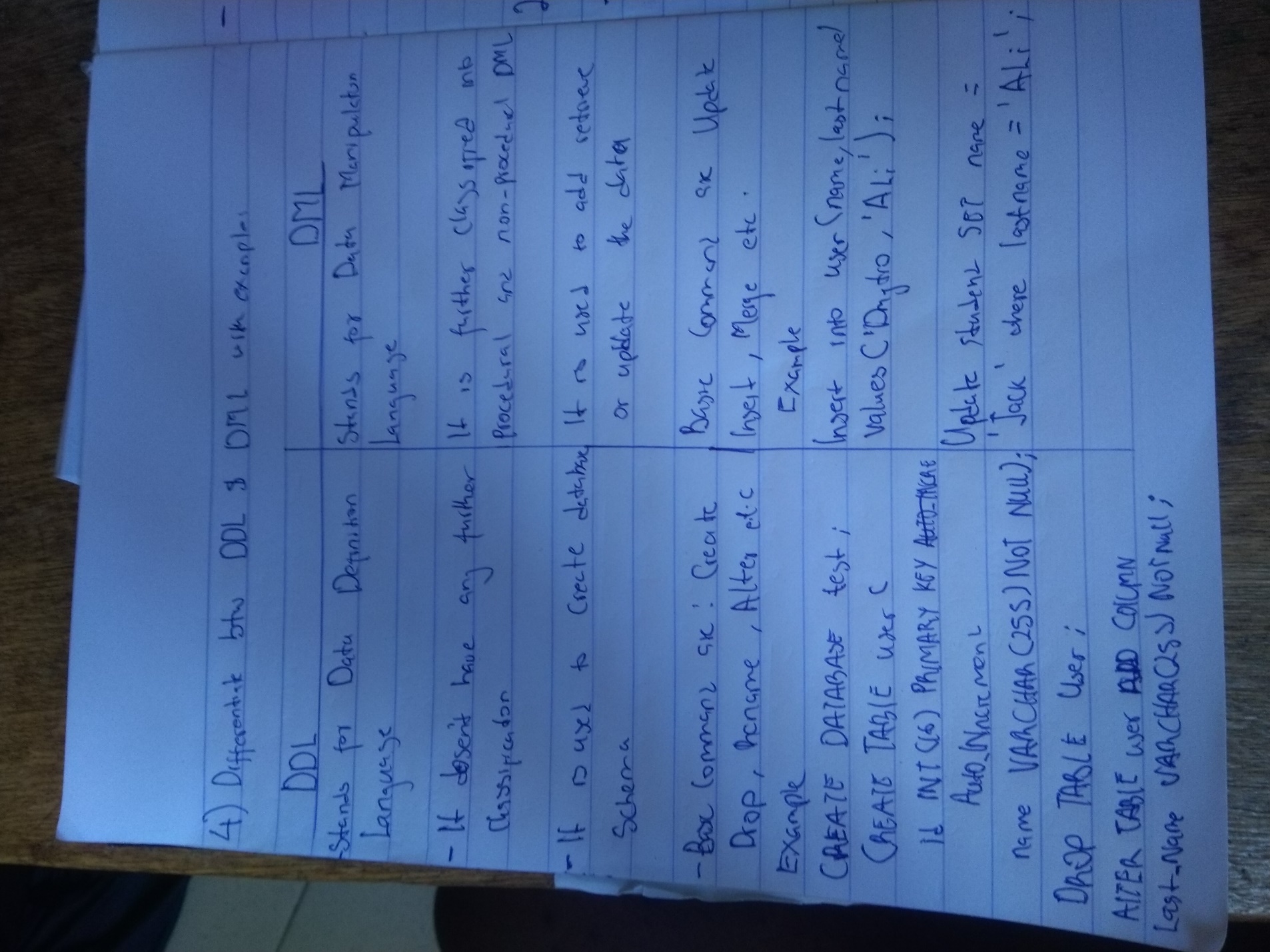 